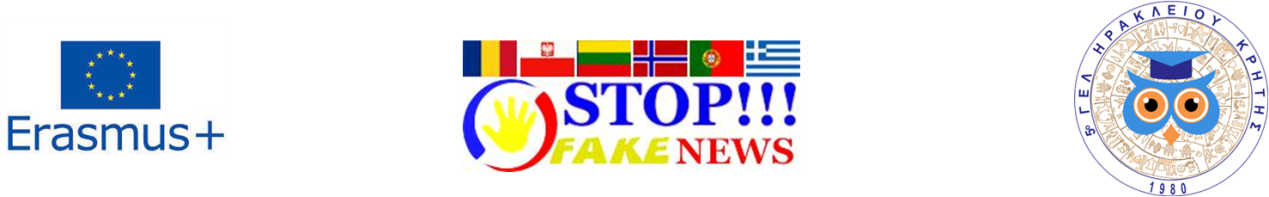 ΔΕΛΤΙΟ ΤΥΠΟΥ5ο ΓΕΝΙΚΟ ΛΥΚΕΙΟ ΗΡΑΚΛΕΙΟΥ ΚΡΗΤΗΣΟΚΤΩΒΡΙΟΣ 2019Το 5ο ΓΕΛ  Ηρακλείου στην Αλμάδα   της Πορτογαλίας4η συνάντηση στο πλαίσιο του Ευρωπαϊκού Προγράμματος Erasmus KA229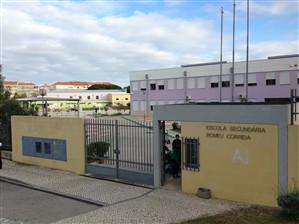 Tο χρονικό διάστημα 7 με 12 Οκτωβρίου 2019, πραγματοποιήθηκε στο Agrupamento de Escolas Romeu Correia της Αλμάδα της Πορτογαλίας η τέταρτη  συνάντηση στο πλαίσιο του Ευρωπαϊκού Προγράμματος Erasmus ΚΑ229, με τίτλο Fake News in the Fake News Age: Cultivating Media Literacy in the Educational Community. Εκπροσωπώντας το 5o Γενικό Λύκειο Ηρακλείου οι  καθηγήτριες κ. Χρυσουλάκη Πηνελόπη και η κ. Γυπαράκη Χριστίνα, μόνιμοι εκπαιδευτικοί κλ. ΠΕ 02, φιλόλογοι, οι μαθήτριες Αποστολίδου Μαρία  και Κουβίδη Φωτεινή και ο μαθητής Κορασοειδής Κωνσταντίνος, της Β΄τάξης, ταξίδεψαν στην Αλμάδα της Πορτογαλίας προκειμένου να συναντήσουν  τις  ομάδες των εταίρων  τους  από το Agrupamento de Escolas Romeu Correia της  Αλμάδα, το Norlights International School  του  Όσλο της Νορβηγίας, το Joniscelio Igno Karpio zemew ukio ir paslaugu mokykla του Πάσβαλις της Λιθουανίας,  το Scoala Gimnaziala ‘Alexandru Ioan Cuza΄ της Βράϊλα της Ρουμανίας και το  Liceum  Ogólnokształcące im. Stefana Żeromskiego   του  Λέμπορκ της Πολωνίας.Κατά τη διάρκεια της συνάντησης αυτής, οι εκπαιδευτικοί και οι μαθητές/τριες όλων των αποστολών, μετά από το θερμό καλωσόρισμα του πορτογαλικού Σχολείου, περιηγήθηκαν στους χώρους  του, ενημερώθηκαν για τον τρόπο λειτουργίας του, τις δράσεις του και  παρακολούθησαν διδασκαλίες σε διάφορα γνωστικά αντικείμενα.Επιπλέον παρουσίασαν, η κάθε ομάδα χωριστά, την προγραμματισμένη, για την τέταρτη συνάντηση, δραστηριότητα που αφορούσε την παραγωγή πρωτότυπου βίντεο με θέμα τη μόχλευση βίας και συγκρούσεων( bullying) από τη δημιουργία και διασπορά  ψευδών ειδήσεων, αποκαλύπτοντας με αυτόν τον τρόπο άλλη μία παράπλευρη συνέπειά τους. Για το συγκεκριμένο μάλιστα θέμα είχε προσκληθεί από το πορτογαλικό σχολείο διαπιστευμένος αστυνομικός της Υπηρεσίας Πάταξης Ηλεκτρονικού Εγκλήματος, ο οποίος παρουσίασε ενδελεχώς στα μέλη του Προγράμματος τόσο τους λόγους δημιουργίας και διασποράς ψευδών ειδήσεων όσο και τις συνέπειές τους αλλά και τρόπους αντιμετώπισης, εστιάζοντας στην πλουραλιστική ενημέρωση και στην κριτική σκέψη και αξιολόγηση όσων βλέπουμε και ακούμε. Ιδιαίτερα επιτονίστηκε ο ρόλος της οικογένειας και του σχολείου.Εν συνεχεία και μετά από γόνιμη ανταλλαγή απόψεων έγινε και ο προγραμματισμός της επικείμενης εργασίας. Επίσης οι αποστολές των συμμετεχουσών στο Πρόγραμμα χωρών έγιναν δεκτές από τον Δήμαρχο της Αλμάδα, κατ΄επιθυμία του ιδίου, προκειμένου  να ενημερωθεί  για το περιεχόμενο και τους σκοπούς του Προγράμματος που εκπονούν. Με τη σειρά του αναφέρθηκε  στη μέριμνα της Τοπικής Αυτοδιοίκησης για θέματα Παιδείας και Σχολικών Δράσεων. Κατά την παραμονή τους στην Αλμάδα,  οι ευρωπαίοι εταίροι, εκπαιδευτικοί και μαθητές/τριες, είχαν την ευκαιρία να περιηγηθούν στα αξιοθέατα του  όμορφου αυτού  προαστίου της Λισσαβόνα αλλά και της ίδιας της πρωτεύουσας των Ανακαλύψεων,  να μυηθούν, όσο ο χρόνος και οι συνθήκες το επέτρεψαν, στον πολιτισμό και την κουλτούρα του πορτογαλικού λαού και να απολαύσουν  την πορτογαλική  γαστρονομία.  Ιδιαίτερο ενδιαφέρον είχε η  περιήγησή τους στους λιθόστρωτους και με ιδιαίτερα μοτίβα δρόμους της Λισσαβόνα με τα ξεχωριστά κτήρια, τα επενδυμένα με τα χαρακτηριστικά κεραμικά πλακάκια (azulejos), στα ανηφορικά σοκάκια της παλιάς πόλης, της Alfama  και στην μεγαλοπρεπή Praca do Comercio  (Πλατεία του Εμπορίου), η ξενάγησή τους στο   Cristo Rei, η επίσκεψη στον εμβληματικό Πύργο της Μπελέμ, στο Μοναστήρι των Ιερωνυμιτών και στο Μνημείο των Ανακαλύψεων. Παράλληλα, απόλαυσαν την ξεχωριστή πορτογαλική φύση με τους κατακόρυφους βραχώδεις σχηματισμούς που καταλήγουν στις αμμώδεις ακτές του Ατλαντικού, φτάνοντας ως το δυτικότερο σημείο της Ευρώπης, το Cabo da Roca, ‘’εκεί όπου η στεριά τελειώνει και η θάλασσα ξεκινά’’, παραφράζοντας τους στίχους του πορτογάλου ποιητή Καμόες.Αξίζει να σημειωθεί ότι οι περισσότεροι  ευρωπαίοι/ες μαθητές/ριες φιλοξενήθηκαν  από οικογένειες μαθητών/τριών του Σχολείου της Αλμάδα, όπου, μέσα από μια πραγματικά ζεστή φιλοξενία, γνώρισαν  την καθημερινότητα των συμμαθητών/ριών τους. Την ημέρα της αναχώρησης των ευρωπαϊκών αποστολών όλοι/ες ήταν βαθιά συγκινημένοι/ες για τις εμπειρίες που μοιράστηκαν, για την ουσιαστική επικοινωνία και τη γόνιμη αλληλεπίδραση και ανανέωσαν το ραντεβού για την επόμενη δια ζώσης συνάντηση που θα πραγματοποιηθεί τον Μάρτιο στη Βράϊλα της Ρουμανίας.